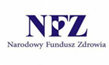 ŚWIADCZENIA PIELĘGNACYJNE I OPIEKUŃCZEOPIEKA PALIATYWNA I HOSPICYJNA- w ramach NFZŚWIADCZENIA PIELĘGNACYJNE I OPIEKUŃCZEOPIEKA PALIATYWNA I HOSPICYJNA- w ramach NFZDĘBLINDĘBLINSPECJALISTYCZNE GABINETY LEKARSKIE „ZDROWIE” H. KŁACZYŃSKA I E. CZERWIŃSKA S.C.SPECJALISTYCZNE GABINETY LEKARSKIE „ZDROWIE” H. KŁACZYŃSKA I E. CZERWIŃSKA S.C.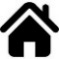 08-530 Dęblin, ul. Okólna 18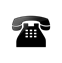 tel. 81 888 49 03ŚWIADCZENIA PIELĘGNIARSKIE W OPIECE DŁUGOTERMINOWEJ DOMOWEJHOSPICJUM DOMOWERYKISPECJALISTYCZNE CENTRUM MEDYCZNE SANMED A.D. KOŁODZIEJEK S.C.SPECJALISTYCZNE CENTRUM MEDYCZNE SANMED A.D. KOŁODZIEJEK S.C.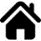 08-500 Ryki, ul. Żytnia 16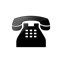 tel. 81 865 12 27HOSPICJUM DOMOWE